						FAKULTNÁ  NEMOCNICA  NITRA 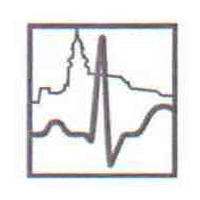 						Gastroenterologická ambulancia Internej kliniky						Špitálska 6, 94901, Tel.:  037/6545 964, gastroenterologia@fnnitra.sk  Žiadanka na ERCP vyšetrenie***********************************************************************************************Termín vyšetrenia:						Odosielajúci lekárMeno a priezvisko pac.:					(meno, pečiatka, podpis):Rodné číslo:							Kód primára:Poisťovňa:							Adresa odd.:Bydlisko:							Telefónny kontakt:***********************************************************************************************Indikácia k ERCP (slovne):  									MKCH:Krátka epikríza:Významné komorbidity:Operácia brucha (CHE, Bilroth...):Alergie (lieky, kontrast...):***********************************************************************************************Zobrazovacie vyšetrenia (krátky záver, dátum.......................mimo FN Nitra prosíme zaslať obrazovú dok.na CD):USG brucha:CT brucha:MRI/MRCP:Predošlé ERCP:***********************************************************************************************Laboratórne výsledky (max. dva dni staré):	Bil.celk.:		Bil.konjug.:		AST:		ALT:GMT:		ALP:		AMS:		Lipáza:			Kreat.:			CRP:		K+:Hgb.:		Leuko.:		Trombo.:	Quick:			INR:			Iné:Dátum. lab. odberu: ***********************************************************************************************Súčasná liečba: 	Antiagreganciá- áno □	nie □ 		Antikoagulanciá- áno □ nie □		pauza odkedyIndometacín 100mg čípok pred výkonom podaný 	áno □	nie □Prosíme pred výkonom zaviesť chiraflexku, i.v. hydratovať pacienta (vyšetrenie sa robí  nalačno)Skoro ráno možno užiť vitálne lieky s trochou vody (na vysoký tlak, antiepileptiká, antiparkinsoniká)Poslať s pacientom Buscopan 2amp., midazolam (Dormicum) 1ml 1amp, Dolsin 50mg 1ml 1amp., chorobopis, vyplnený a podpísaný súhlas s ERCP a žiadanku (žiadanka a súhlas sú online na internetovej stránke nemocnice) 